职业卫生技术服务信息网上公开表技术服务机构名称中国建材检验认证集团秦皇岛有限公司中国建材检验认证集团秦皇岛有限公司中国建材检验认证集团秦皇岛有限公司技术服务机构资质证书编号（冀）卫职技字（2021）第0008号（冀）卫职技字（2021）第0008号（冀）卫职技字（2021）第0008号技术服务项目基本情况技术服务项目基本情况技术服务项目基本情况技术服务项目基本情况用人单位名称河北优库建材有限公司河北优库建材有限公司河北优库建材有限公司项目名称河北优库建材有限公司职业病危害因素定期检测河北优库建材有限公司职业病危害因素定期检测河北优库建材有限公司职业病危害因素定期检测用人单位地址及联系人河北省秦皇岛市卢龙县印庄乡卢印公路北侧/郭炜 13911376213河北省秦皇岛市卢龙县印庄乡卢印公路北侧/郭炜 13911376213河北省秦皇岛市卢龙县印庄乡卢印公路北侧/郭炜 13911376213技术服务项目组人员技术服务项目组人员技术服务项目组人员技术服务项目组人员工作任务时  间人    员人    员现场调查2022.05.11李智李智现场采样/检测2022.05.12苏洋、张文奇苏洋、张文奇项目负责人李智报告编制人刘静静用人单位陪同人宁爱杰宁爱杰宁爱杰影像资料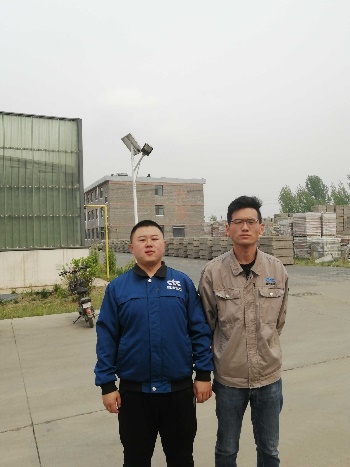 